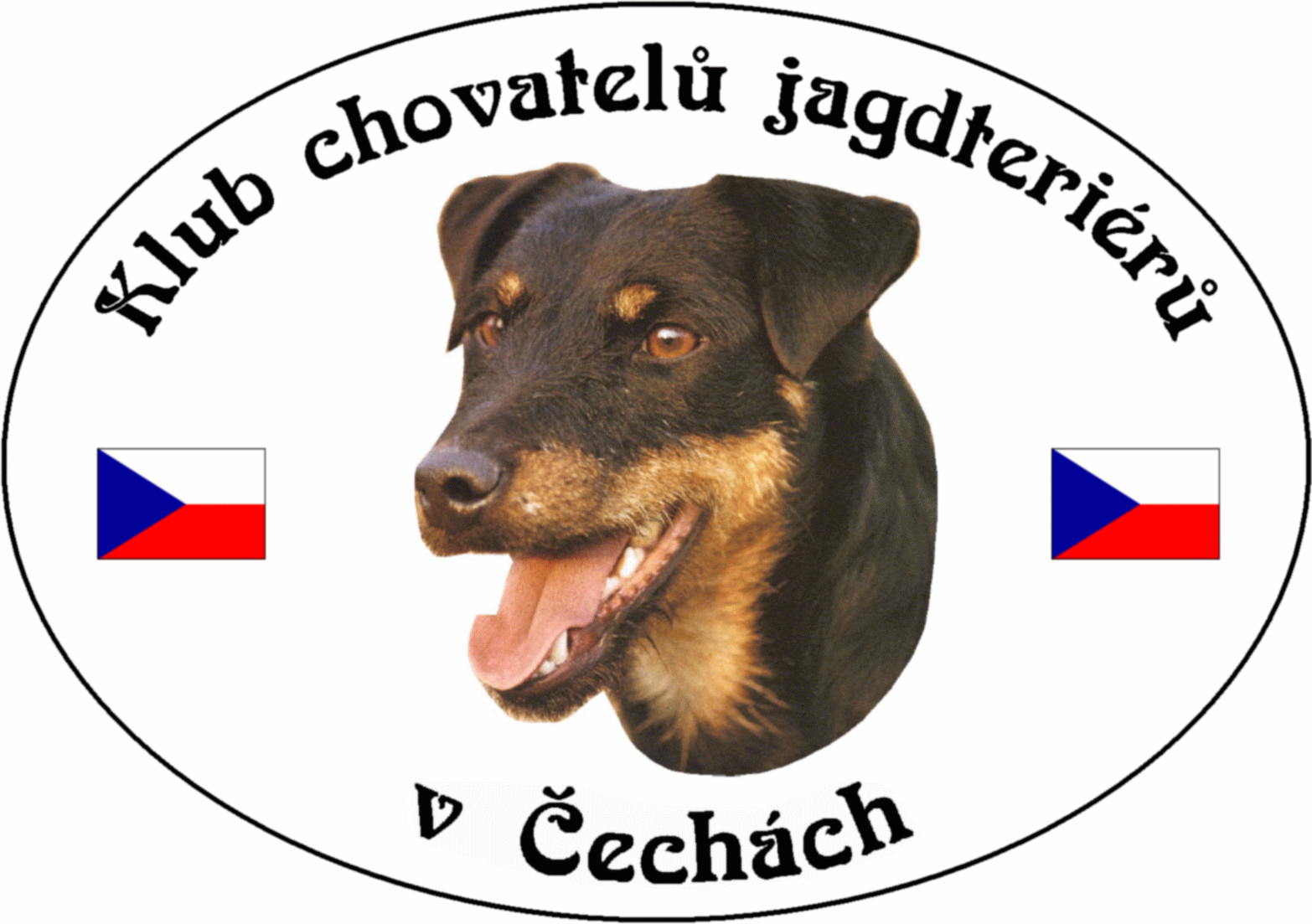 ___________________________________________________________________________Plemeno:  německý lovecký terrierKTERÁ SE USKUTEČNÍ DNE :      3. září 2016          MÍSTO KONÁNÍ :    HumpolecPOHLAVÍ :   p e s  –  f e n aTŘÍDA :    štěňat – dorostu – mladých – mezitřída – otevřená – pracovní –  vítězů – veteránůJMÉNO PSA A CHOV. STANICE :……………………………………………………………………….. DATUM VRHU :……………………………………………………………………………………………..  BARVA SRSTI :………………………………………………………………………………………………ČÍSLO ZÁPISU:…………………………….  TETOVACÍ ČÍSLO-ČIP :………………………………... OTEC :………………………………………………………………………………………………………… MATKA :………………………………………………………………………………………………………CHOVATEL :……………………………………………………………….…………………………………MAJITEL :………………………………………………………………….………………………………….ADRESA MAJITELE VČETNĚ PSČ:………………………………………………………………………TEL. KONTAKT :…………..…….… MAIL :…………………………………… - bude zasláno přijetíMám zájem o CHOVNÝ SVOD :    ano   -   neMám zájem o VYŠETŘENÍ NA PLL :   ano   -   ne*vhodné zakroužkujteNa rub přihlášky nalepte potvrzení o zaplacení výstavního poplatku a fotokopii PP (případně doklady pro zařazení do třídy pracovní a vítězů)! Bez tohoto potvrzení nebude přihláška přijata!Vyplňte čitelně hůlkovým písmem či na stroji. Za nepřesnosti vzniklé nečitelností přihlášky nenese redakce katalogu zodpovědnost.Potvrzuji, že mnou uvedené údaje jsou pravdivé, že mi jsou známa všechna ustanovenípropozic a výstavního řádu, a že se jim podrobuji.V : …………………………………………………… DNE : ………………………………………………...VLASTNORUČNÍ PODPIS :………………………………….